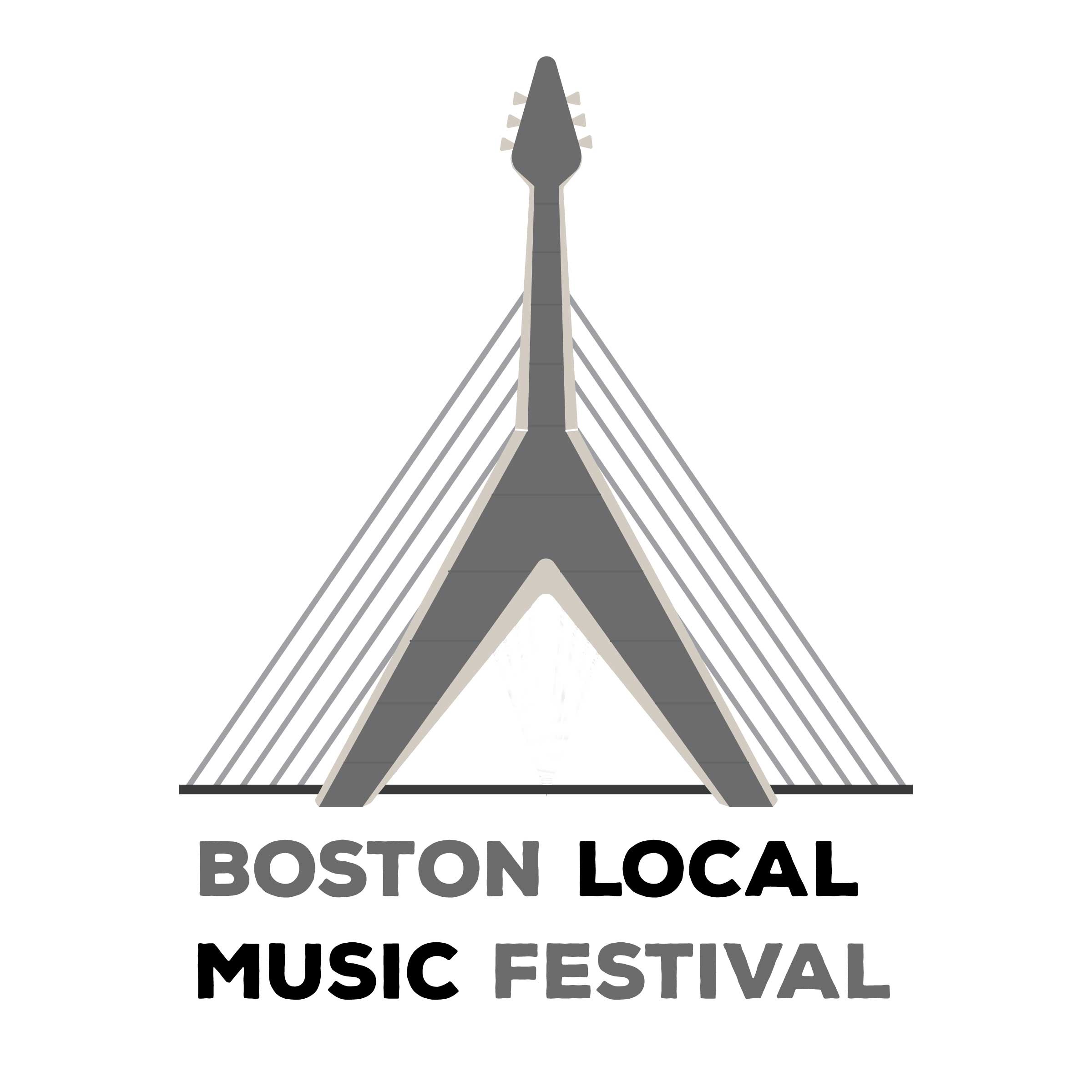 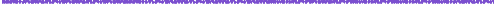 Yes! We wish to support the Boston Local Music Festival as indicated:___Our Presenting Sponsor……………..……………$25,000 +ExclusivityCorporate logo on all printed materialsCorporate logo on stageSignage/banner opportunitiesStatus level on printed materialsCorporate logo on event advertisements Corporate logo on Music Festival homepage and individual corporate page on website through May 2020Main stage presentations Main stage mentions Opportunity to bring corporate/ promotional vehiclePromotional tentOpportunity to distribute pre-approved sample itemsMentions and links in our social media campaigns tailored to the needs of your organization We will customize sponsorship package to you___ Major Sponsor………..……………………………… $15,000+Category exclusivityCorporate logo on all printed materialsStatus level on printed materialsCorporate logo on main stageCorporate logo on event advertisements Corporate page on Music Festival website through May 2020Main stage mentions Promotional tent at FestivalOpportunity to distribute pre-approved sample itemsMentions and links in our social media campaigns___ Supporting Sponsor………………………………… $7,500+Corporate logo on printed materialsStatus level on printed materialsCorporate logo and ad on Music Festival website through May 2020Promotional tent at FestivalOpportunity to distribute pre-approved sample itemsMentions and links in our social media campaigns___ Vendor (Promotional) Booth …  (tent not included)One Day: $2,000Both Days: $3,500The Boston Arts Festival is a 501©3Please fill out our online form at:TheBostonArtsFestival.comwith the information you’d like printed in our our materials, and please send hi-res logo and print-ready ad artwork jpegs to:contact@TheBostonArtsFestival.comPlease make check payable to The Boston Arts Festival and mail to:The Boston Arts FestivalP.O. Box 171080,  Boston, MA 02117